Curriculum Committee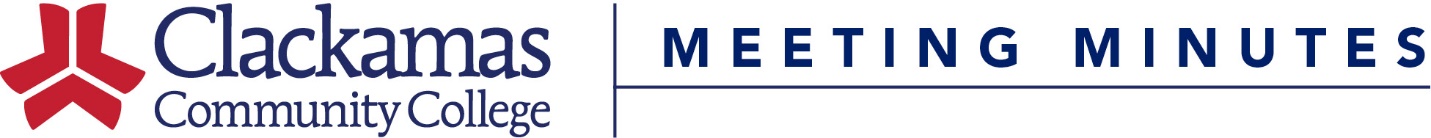 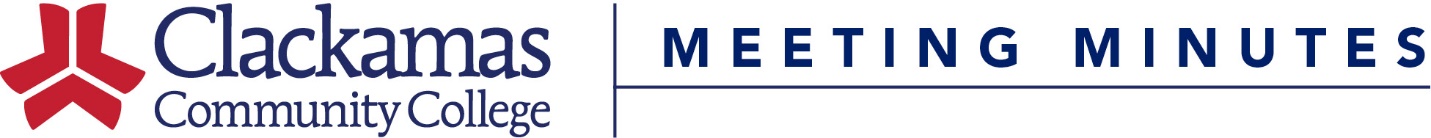 May 20, 2016Meeting AgendaPresenterActionWelcome and IntroductionsFrank CoronaApproval of MinutesFrank CoronaApprovalConsent AgendaCourse Number ChangeCourse Credit/Hours ChangeCourse Title ChangeReviewed Outlines for ApprovalFrank CoronaApprovalInformational ItemsCourse FlowchartsCatalog DeadlinesCurriculum Management Software Webinar UpdateMegan FeaglesDru UrbassikDru UrbassikInformationalInformationalInformationalOld BusinessCWE SLOsDru UrbassikDiscussionNew BusinessReview Teams/Sub-Committees Review MethodsRelated Instruction Sub-Committee RecommendationsWR-122New CoursesCS-140LTeam LeadsRelated Instruction Sub-CommitteeRich AlbersDiscussionApprovalApproval/19.WI